Crna Gora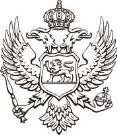 Ministarstvo poljoprivrede, šumarstva i vodoprivredeAdresa: Moskovska 101, 81000 Podgorica, Crna Gora tel: +382 20 234 105+382 20 672 007www.mpsv.gov.meOBRAZAC 1ZAHTJEV ZA RASPODJELU PREFERENCIJALNIH CARINSKIH KVOTA ZA UVOZ POLJOPRIVREDNIH PROIZVODA NA OSNOVU JAVNOG POZIVA1. Naziv podnosioca zahtjeva1. Naziv podnosioca zahtjeva2. Sjedište podnosioca zahtjeva2. Sjedište podnosioca zahtjeva3. PIB3. PIB4. Telefon4. Telefon5. Telefaks5. Telefaks6. E-mail6. E-mail7. Zemlja porijekla robe7. Zemlja porijekla robe7. Zemlja porijekla robe7. Zemlja porijekla robe8. Sporazum o slobodnoj trgovinu na koji se odnosi zahtjev8. Sporazum o slobodnoj trgovinu na koji se odnosi zahtjev8. Sporazum o slobodnoj trgovinu na koji se odnosi zahtjev8. Sporazum o slobodnoj trgovinu na koji se odnosi zahtjev9. Šifra kvote10.Tarifna oznaka proizvoda11.Tražena količina (t /lit /hl)12. Preferencijalnacarinska stopa u okviru kvote (%)13. Kontakt osoba13. Kontakt osoba14. Mjesto i datum14. Mjesto i datum15. Potpis ovlašćenog lica i pečat15. Potpis ovlašćenog lica i pečat